                                                             Datum: 3.3.2023  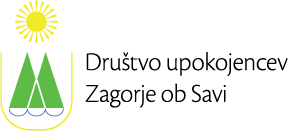 Ulica talcev 1C                                                                                                 1410 Zagorje ob Savi                                 Številka 26 /2023Zadeva: Vabilo na  Občni zbor Društva upokojencev Zagorje ob SaviSpoštovani člani DU !

Na osnovi sklepa UO, z dne 3.3.2023 Vas vabimo na Občni zbor Društva upokojencev Zagorje ob Savi, ki bo v petek, 17.3.2022, ob 16 uri, v sejni sobi Gasilskega društva Zagorje mesto.Dnevni red zbora:Otvoritev občnega zbora, izvolitev delovnega predsedstva, zapisnikarja, dveh overiteljev zapisnika in verifikacijske Poročilo predsednikaPoročilo verifikacijske komisijeFinančno poročilo za leto 2022 Poročilo Nadzornega odboraKratek povzetek aktivnosti od zadnjega Občnega zbora Razprava po poročilih za leto 2022Predlog programa dela in finančnega načrta za leto 2023.Sprejem Pravilnika o imenovanju častnih članov DU Zagorje ob Savi  Predlog častnih članov DU za leto 2022 Predlogi in pobude Sprejem sklepov Občnega zbora z dne 17.3.2023Vabljeni:	                                                  Za Društvo upokojencev:   	Vsi člani						       Tone BejaŠTEVILO ČLANOV DRUŠTVA NA DAN 31. 12. 2022Vseh članov skupaj: 306737 % Moških: 1135, 63 % Žensk: 19323 %   Novi člani: 87, 4 %   Umrli člani: 123  2,6% Izstopili:  79 Oproščeni članarine: 2.